FOR IMMEDIATE RELEASEAUGUST 27, 2021TREY SONGZ RELEASES “BUSSDOWNBABY (FEAT. DDG)”MULTI-PLATINUM R&B ICON CAPS OFF THE SUMMER WITH CHARISMATIC NEW TRACK“BUSSDOWNBABY (FT. DDG)” AVAILABLE NOW AT ALL DSPS AND STREAMING SERVICES HERE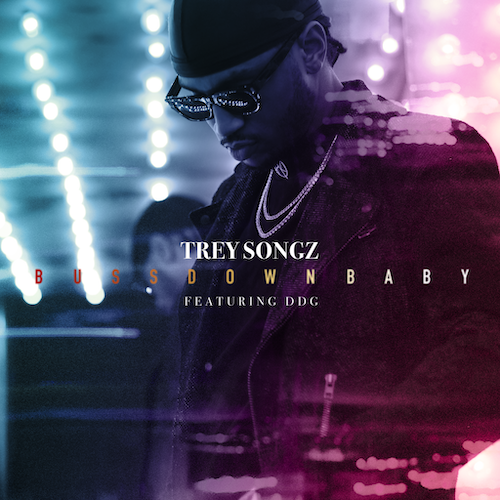 (DOWNLOAD HI-RES ARTWORK)Multi-platinum, chart-topping, 3x GRAMMY® Award-nominated R&B superstar Trey Songz is capping off the long hot summer with today’s premiere of a wildly charismatic new track. “BussDownBaby (Feat. DDG)” is available now via Atlantic Records at all DSPs and streaming services HERE.Produced by a team of studio heavyweights – including Quality Control’s OG Parker (Megan Thee Stallion, Migos, Chris Brown), Romano (Quavo, August Alsina) and longtime collaborator Troy Taylor (Queen Naija, Tank, Tamar Braxton) – and featuring rising rapper-social media sensation DDG, “BussDownBaby (Feat. DDG)” follows Trey’s chart-topping eighth studio album, BACK HOME, available everywhere HERE. The album made a spectacular chart debut upon its release last summer, debuting at #1 on Billboard’s “Top R&B Albums” while also arriving among the top 10 on the “Top R&B/Hip-Hop Albums” chart and among the top 20 on the overall Billboard 200. The success of BACK HOME was fueled in part by such singles as “Circles,” “2020 Riots: How Many Times,” and “Back Home (Feat. Summer Walker),“ all available now for individual streaming and download. Produced by Hitmaka (Gucci Mane, Chris Brown, Ty Dolla $ign) the latter track proving the acclaimed VA-based artist’s biggest R&B hit in over half a decade with top 10 airplay at Adult R&B radio outlets across the country; “Back Home” is joined by a deeply moving companion video shot at home during quarantine and streaming now via YouTube HERE. CONNECT WITH TREY SONGZTREYSONGZ.COM | TWITTER | FACEBOOK | YOUTUBE | INSTAGRAMATLANTICRECORDS.COMFOR ALL INQUIRIES SYDNEY.MARGETSON@ATLANTICRECORDS.COM 